46ºCONGRESSO DA UMADMAGeração Eleita ( 01 )                                      (Joe Vasconcelos )Oohoh
Geração Eleita, sacerdócio real                                      Povo Santo, povo escolhido                                       Para anunciar, as grandezas de Deus                                                         Nos tirou das trevas para a sua luzVivemos, Seguimos                                           Para o alto prosseguimos                                            Em frente,com Cristo avançamos Tristezas e dores, Ficaram para traz                                          Em frente com Cristo, desistir jamais!OohohForça e Sabedoria ( 02 )                                      (Anderson Freire )Óh, meu criador                                                      Lembrei-me do teu grande amor                                      Ele extravasa em mim causando fervor
Minha mocidade vai algum dia terminar Enquanto houver força em mim                                                         Meu amanhã será linda recordação                          Aprendi olhando SalomãoTe dou toda a juventude que há em mim Quero transpirar de amor                                   Te amo, te amo, com obras, com féDe que vale a força, a sabedoria
Se o meu alvo não está em ti
De que vale a força, a sabedoria
Se eu não me lançar, senhor, pra ti?O IDE COMEÇA AQUI                      ( ATOS 1.8 )Caia Fogo ( 03 )    (Fernadinho)Eu não posso ficar de pé                                  diante da Tua Glória
Eu não posso ficar de pé                                   diante da Tua Glória
Sou teu templo, teu sacrifício, o teu altar
Vem queimar em mim
Sou teu templo, teu sacrifício, o teu altar
Vem queimar em mim 2 XCaia fogo dos Céus                                        Queima esse Altar
Mostra pra esse povo                                         Que há Deus em Israel
Encontra Em Mim ( 04 )     ( Joe Vasconcelos )Está aqui um povo que te adora
Encontra em mim                                                 um coração que busca por Ti ( 2X )Em Espírito, em Verdade
Te adoramos, Deus, de todo coração
Em espírito, em verdade
Te adoramos, Deus,                                     Encontra em mim o Teu adoradorMULHERES:                                                                 Seja exaltado, glorificado
Seja exaltado, te adoramos ( 3X )CAMINHANDO PARA O 100TENÁRIOProvocando Milagres(05) (Elaine de Jesus)Mistério que não vai ter fim                                          Poucos podem entender                                            Um Caminho pra seguir                                                  Pra fazer o céu mover                                               Levanta do Trono, Deus,                                            Vem agitar as águas dos MilagresProvocar o seu Poder, descobrir o seu querer
Ler seu livro de unção,                              mergulhar seu coração
Ir no mais profundo do oceano                        do seu EspíritoSe você passando Está                                                por uma prova que parece não ter fim                            Se no natural de vê, não existe outro romper não dá pra sairAdore e todo céu vai se mover
Adore que ninguém vai te deter
Adore que Ele vai se levantar
Adore até a luta terminarAdore, Provoque o milagre                            agite as águas para o Anjo descer
Adore Antecipe a bênção                               tanque de Betesda vai ter poder
Adore Deus vai parar tudo                            Mover o seu trono com sua excelência
O Crente que adora                                           entra na Sala do Trono...                                                            Sem Pedir LicençaMISSÃO JOVEM UMADMAIde, fazei Discípulos( 06 ) (Alda Célia) “ HINO TEMA ”Voz do que clama em meio ao deserto                    Prepara o caminho do meu Salvador                          Grita nas praças, nas ruas, nos campos                   Prepara o caminho do meu Salvador                        Toca a trombeta em Sião                                          Não despreze as feridas das suas mãos

Este é o tempo de lançarmos a rede                   Pregar a palavra, viver o evangelho                    Este é o tempo de quebrantamento                              A Colheita chegou
A Hora é chegada, o tempo é este                          e Ele vem...

Este é o tempo de lançarmos a rede
Pregar a palavra, viver o evangelho
Este é o tempo de quebrantamento
A Colheita chegou
A Hora é chegada, o tempo e este ele vem...
Ele vem, Ele Vem                                                            ( O espírito e a noiva dizem vem... )Ide fazei discípulos de todas as nações             porque Ele vem
Ide fazei discípulos de todas as nações              porque Ele vem
Ide fazei discípulos de todas as nações             porque Ele vem
( O espírito e a noiva dizem vem... )“Mas receberão poder quando o Espírito Santo descer sobre vocês, e serão minhas testemunhas em Jerusalém, em toda a Judeia e Samaria, e até os confins da terra" (Atos 1.8 )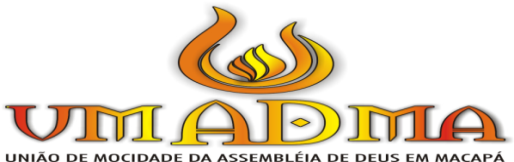 